							Fecha: ______________________DATOS PARA EL CATÁLOGOFirma del participante/presidente: _______________________________________________                                DNI:                            _______________________________________________FICHA DE INSCRIPCIÓN:Empresa/Cooperativa/AsociaciónNro. CuitDirecciónLocalidadTeléfonoCelularE-mailRedes socialesTitular/Representante:Titular/Representante:Titular/Representante:Persona que participa en la Feria/ Apellido y Nombre:Persona que participa en la Feria/ Apellido y Nombre:Cargo:DNI:Expositor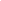 Persona que participa en la Feria/ Apellido y Nombre:Persona que participa en la Feria/ Apellido y Nombre:Cargo:DNI:Expositor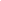 Persona que participa en la Feria/ Apellido y Nombre:Persona que participa en la Feria/ Apellido y Nombre:Cargo:DNI:Expositor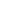 Persona que participa en la Feria/ Apellido y Nombre:Persona que participa en la Feria/ Apellido y Nombre:Cargo:DNI:Expositor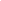 Pegar Logo de la Empresa:Pegar Logo de la Empresa:Pegar Logo de la Empresa:Comentarios sobre la actividad principal de la Empresa/Cooperativa/Asociación:Comentarios sobre la actividad principal de la Empresa/Cooperativa/Asociación:Comentarios sobre la actividad principal de la Empresa/Cooperativa/Asociación:Nombre Comercial:Nombre Comercial:Dirección:Localidad:Teléfono:Teléfono:Celular:Celular:E-mail:E-mail:Redes sociales: Redes sociales: 